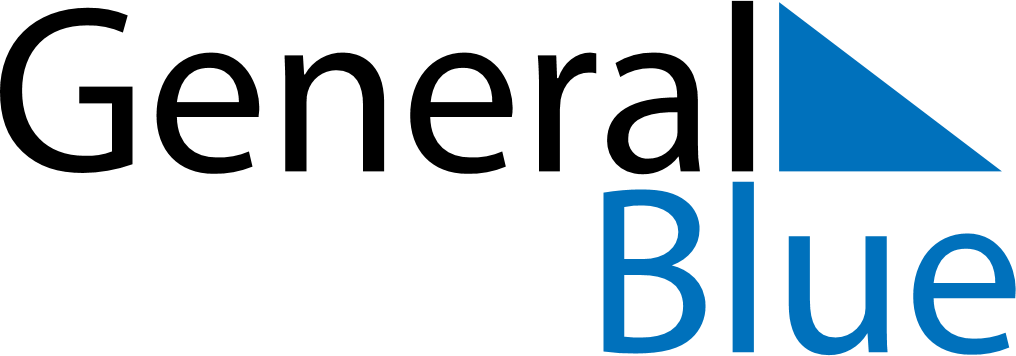 Daily Planner December 24, 2023 - December 30, 2023Daily Planner December 24, 2023 - December 30, 2023Daily Planner December 24, 2023 - December 30, 2023Daily Planner December 24, 2023 - December 30, 2023Daily Planner December 24, 2023 - December 30, 2023Daily Planner December 24, 2023 - December 30, 2023Daily Planner December 24, 2023 - December 30, 2023Daily Planner SundayDec 24MondayDec 25TuesdayDec 26WednesdayDec 27ThursdayDec 28 FridayDec 29 SaturdayDec 30MorningAfternoonEvening